REPUBLIQUE ISLAMIQUE DE MAURITANIEHonneur- Fraternité- Justice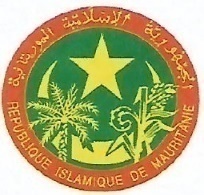 MINISTERE DU PETROLE, DES MINES ET DE L’ENERGIE 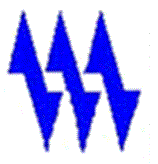 SOCIETE MAURITANIENNE D’ELECTRICITE SOMELECCELLULES CHARGEE DES MARCHES DE LA SOMELECCOMMISSION DES ACHATS D’EXPLOITATION (CAE)                         AVIS D’ATTRIVUTIONDemande de Cotation à Compétition Ouverte DDCO N° : 07/CAE/2024POUR LA FOURNITURE DE 2 GROUPES ELECTROGENES INSONORISES DE 630 à 800 KVA DE PUISSANCE UNITAIRE EN MARCHE CONTNUERéférence de publication : 20 mars 2024 sur le site www.somelec.mr Date limite de dépôt des offres : 28 mars 2024 à 12h00Nombre d’offre reçues : Sept (07) offres 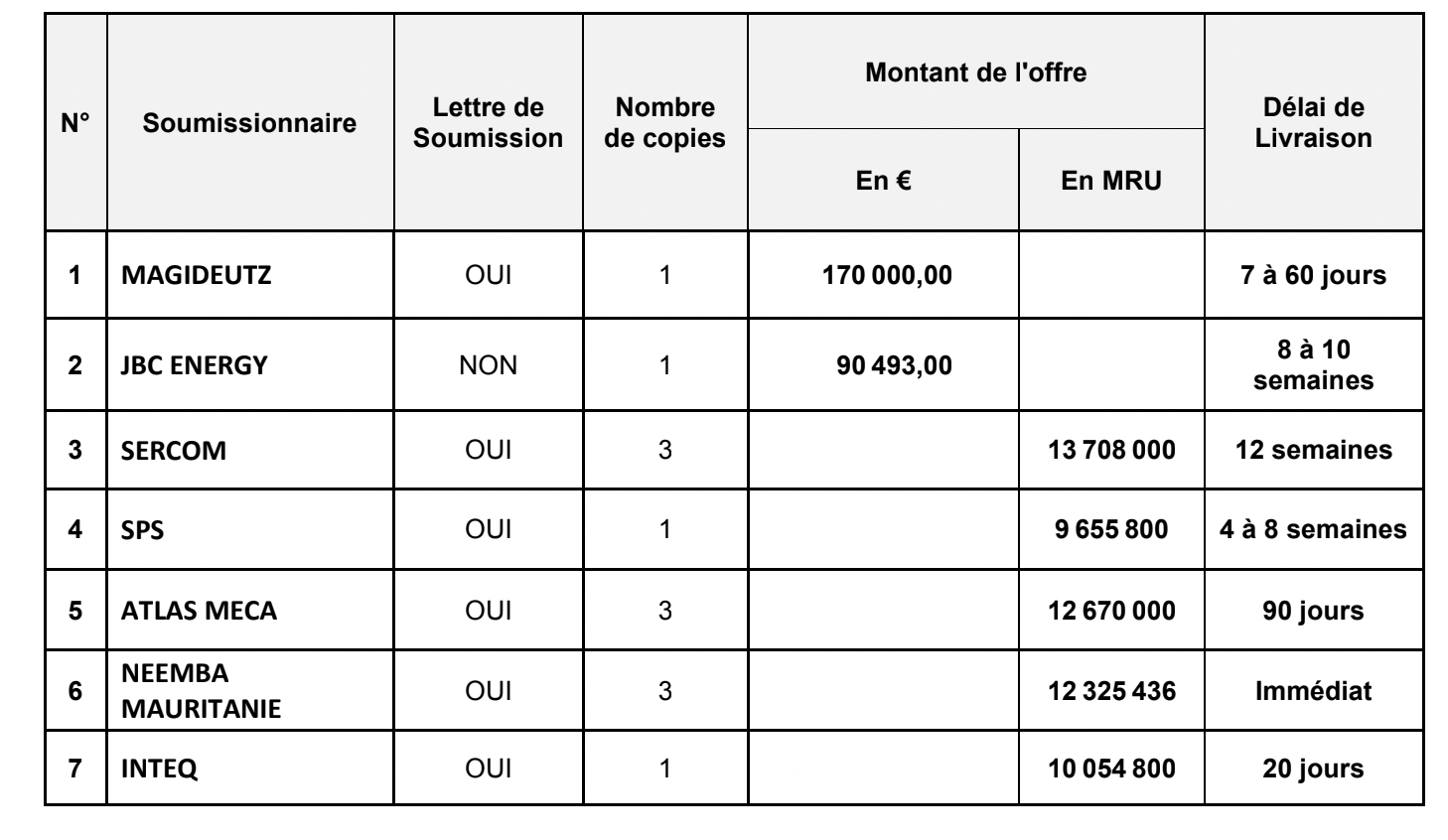 Nom de l’attributaire : NEEMBA MAURITANIE pour un montant de Douze Millions Trois Cent Vingt Cinq Mille Quatre Cent Trente Six Ouguiya (12 325 436 MRU) TTC.PV d’attribution : PV N°16/CAE/2024 du 28-03-2024Nouakchott le, 29/03/2024Le Président de la Commission des achats d’exploitation de la SOMELEC                TALL Ousmane 